Приложение 2.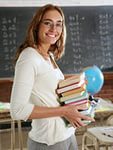 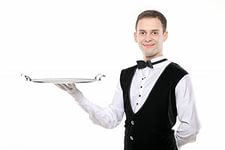 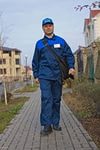 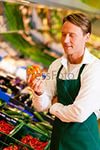 